 The 2nd CELEBES INTERNATIONAL DRAGON BOAT FESTIVAL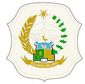 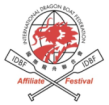 NOVEMBER 08-10, 2013NAME OF TEAM		:COUNTRY			: RACE  PARTICIPANT	: 22 PREMIER MIXED( FOR PADDLER MAXIMAL 12 MEN AND 8 WOMAN)Please enter photos an existing column… The 2nd CELEBES INTERNATIONAL DRAGON BOAT FESTIVALNOVEMBER 08-10, 2013NAME OF TEAM		: COUNTRY			: RACE  PARTICIPANT	: 22 PREMIER OPEN  ( FOR PADDLER MAXIMAL 20 MEN)Please enter photos an existing column… The 2nd CELEBES INTERNATIONAL DRAGON BOAT FESTIVALNOVEMBER 08-10, 2013NAME OF TEAM		: COUNTRY			: RACE  PARTICIPANT	: INTERNATIONAL CHALLENGE TROPHY 22 CREW ( FOR PADDLER 20 MEN or MINIMUM 12 MEN & MAXIMUM 8 WOMAN)Please enter photos an existing column… The 2nd CELEBES INTERNATIONAL DRAGON BOAT FESTIVALNOVEMBER 08-10, 2013NAME OF TEAM		: COUNTRY			: RACE  PARTICIPANT	: 22 PREMIER WOMAN (FOR PADDLER MAX  20 WOMAN)Please enter photo an existing coulom The 2nd CELEBES INTERNATIONAL DRAGON BOAT FESTIVALNOVEMBER 08-10, 2013NAME OF TEAM		: COUNTRY			: RACE  PARTICIPANT	: 12 PREMIER OPEN (FOR PADDLER MAXIMUM 10 MAN)Please enter photo an existing coulom                                              The 2nd CELEBES INTERNATIONAL DRAGON BOAT FESTIVALNOVEMBER 08-10, 2013NAME OF TEAM		: COUNTRY			: RACE  PARTICIPANT	: 12 PREMIER WOMAN (FOR PADDLER MAXIMUM 10 WOMAN)Please enter photo an existing coulom                                       The 2nd CELEBES INTERNATIONAL DRAGON BOAT FESTIVALNOVEMBER 08-10, 2013NAME OF TEAM		: COUNTRY			: RACE  PARTICIPANT	: 12 PREMIER MIX (FOR PADDLER MAXIMUM 6 MAN & 4 WOMAN)Please enter photo an existing coulom                                                            MANAGER                STEERMAN           DRUMMERPADDLERPADDLERName NameNameNameNameName NameNameNameNameName Name Name Name Name Name Name Name Name Name Name Name Name Name Paddler ReserveName  Paddler Reserve             MANAGER                STEERMAN           DRUMMERPADDLERPADDLERName NameNameNameNameName NameNameNameNameName Name Name Name Name Name Name Name Name Name Name Name Name Name Paddler ReserveName  Paddler Reserve             MANAGER                STEERMAN           DRUMMERPADDLERPADDLERName NameNameNameNameName NameNameNameNameName Name Name Name Name Name Name Name Name Name Name Name Name Name Paddler ReserveName  Paddler Reserve             MANAGER                STEERMAN           DRUMMERPADDLERPADDLERName NameNameNameNameName NameNameNameNameName Name Name Name Name Name Name Name Name Name Name Name Name Name Paddler ReserveName  Paddler Reserve        MANAGER                STEERMAN             DRUMMER              PADDLER          PADDLERName Name Name Name Name Name Name Name Name Name Name Name Name Name Paddler ReserveName  Paddler Reserve        MANAGER                STEERMAN             DRUMMER              PADDLER          PADDLERName Name Name Name Name Name Name Name Name Name Name Name Name Name Paddler ReserveName  Paddler Reserve        MANAGER                STEERMAN             DRUMMER              PADDLER          PADDLERName Name Name Name Name Name Name Name Name Name Name Name Name Name Paddler ReserveName  Paddler Reserve